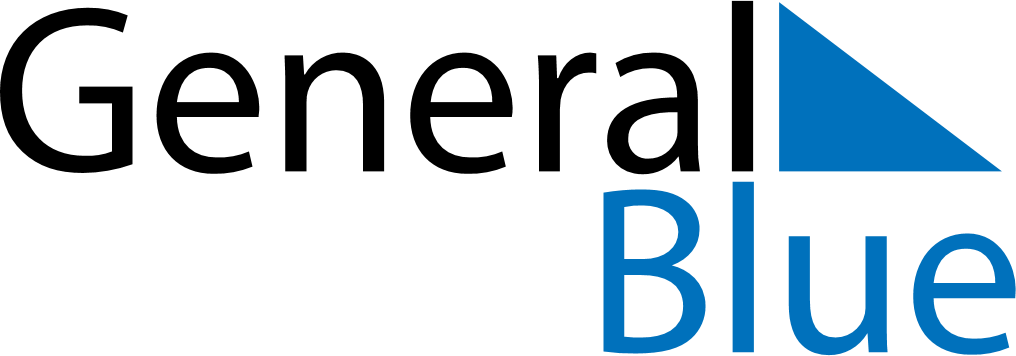 Weekly CalendarSeptember 6, 2020 - September 12, 2020Weekly CalendarSeptember 6, 2020 - September 12, 2020Weekly CalendarSeptember 6, 2020 - September 12, 2020Weekly CalendarSeptember 6, 2020 - September 12, 2020Weekly CalendarSeptember 6, 2020 - September 12, 2020Weekly CalendarSeptember 6, 2020 - September 12, 2020SundaySep 06MondaySep 07MondaySep 07TuesdaySep 08WednesdaySep 09ThursdaySep 10FridaySep 11SaturdaySep 126 AM7 AM8 AM9 AM10 AM11 AM12 PM1 PM2 PM3 PM4 PM5 PM6 PM